Lower Elementary: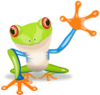 Question: A tree frog has 4 toes on each front foot and 5 toes on each back foot. How many toes does a tree frog have in total?Upper Elementary: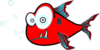 Question: Luke says he saw a piranha that was 3¾ decimetres long. Howard says he saw a piranha that was 3.7 decimetres long. Who saw the bigger piranha?Middle School: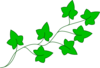 Question: A tree is 60 metres tall. A vine growing up the trunk of the tree overtakes 10% of the tree’s remaining height each week. How high does the vine reach after 3 weeks?Algebra and Up: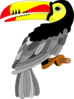 Question: A biologist is monitoring a flock of toucans. The biologist determines that the number of toucans in the flock can be estimated using the function f(n) = 22 + 3n, wherein n is the number of toucan nests that the biologist counts in the flock’s territory. If the biologist estimates that there are 37 toucans in the territory, then how many nests did they count?Lower Elementary:Question: A tree frog has 4 toes on each front foot and 5 toes on each back foot. How many toes does a tree frog have in total?Answer:  18 toesSolution:  The frog has 4 + 4 = 8 front toes and 5 + 5 = 10 back toes. That makes a total of 8 + 10 = 18 toes. Upper Elementary:Question: Luke says he saw a piranha that was 3¾ decimetres long. Howard says he saw a piranha that was 3.7 decimetres long. Who saw the bigger piranha?Answer:   LukeSolution:  One way to solve this problem is to write both measurements as decimals. Since ¼ is equal to 0.25, ¾ must be equal to 0.25 + 0.25 + 0.25 = 0.75. That means that a piranha that is 3¾ decimetres long is 3.75 decimetres long. Since 3.75 is greater than 3.7, Luke saw the bigger piranha. Middle School:Question: A tree is 60 metres tall. A vine growing up the trunk of the tree overtakes 10% of the tree’s remaining height each week. How high does the vine reach after 3 weeks?Answer:  54.2 feetSolution:  On the first week, the vine grows 10% of 60 = 6 metres, leaving 60 – 6 = 54 metres untouched. On the second week, it grows 10% of 54 = 5.4 metres, leaving 48.6 metres untouched. On the third week, it grows 10% of 48.6 = 4.86 metres. So, in total, the vine has grown 6 + 5.4 + 4.86 = 16.26 metres up the tree. Algebra and Up:Question: A biologist is monitoring a flock of toucans. The biologist determines that the number of toucans in the flock can be estimated using the function f(n) = 22 + 3n, wherein n is the number of toucan nests that the biologist counts in the flock’s territory. If the biologist estimates that there are 37 toucans in the territory, then how many nests did they count?Answer:  5 nestsSolution:  If the biologist estimates that there are 37 toucans, then  f(n) = 37. Since we know that f(n) = 37 and that f(n) = 22 + 3n, we can reason that 37 = 22 + 3n. We can solve for n by first subtracting to get 15 = 3n and then dividing to get 5 = n. If n = 5, then the biologist counted 5 nests.